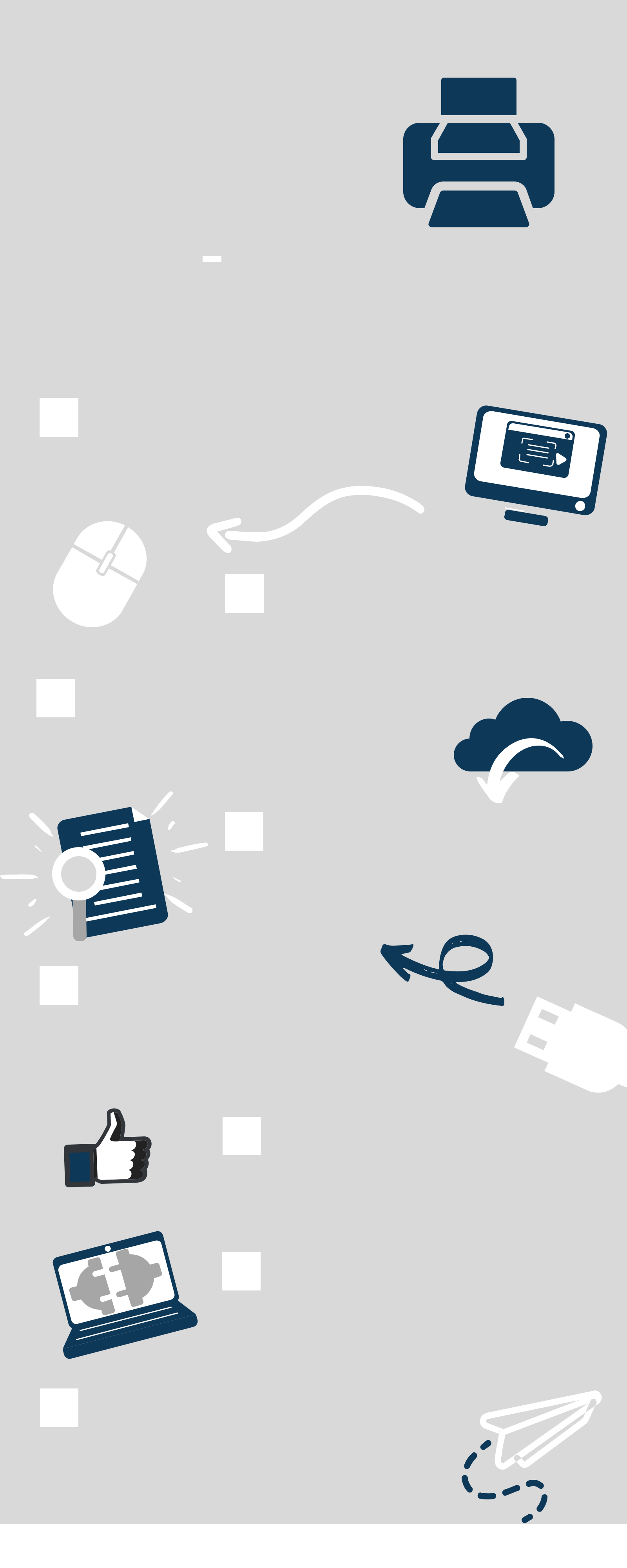 TSPLUSVIRTUALPRINTERFor businesses that need to securely send and print documents between offices in multiple locations or employees who want to print work documents when working from home, the Virtual Printer® offers a practical remote printing solution.EASY INSTALLATIONSetting up remote printing is quick and easy: The TSplus Virtual Printer is driverless and requires little configuration.INSTANT PRINTING
Once both server and client components are installed, it takes only two clicks to print from your remote session to the local printer of your choice, wherever you are.SEAMLESS EXPERIENCE
Our Virtual Printer detects and maps the list of local printers to the server exactly as if they were directly connected. Experience a smooth, trouble-free printing process - just like if you were printing locally!QUALITY JOB
By reducing printing data volume, the VirtualPrinter speeds up data transfer for a fast and high-quality printing job!SECURE TRANSFERS
The print jobs are run within the corporate network and benefit from all security measures already in place: Print any file securely stored on your central server with the confidence that your data stay safe.         		  CUSTOMIZABLE 
         The Virtual Printer is a flexible Remote Printing         solution: compatible with all brands of printers,         It works in single AND multi-users environments!Virtual Printer is the smart alternative.A high quality remote printing solution scalable to any organization.Add it now to your server: Download